Sdružení hasičů Čech, Moravy a Slezska Okresní sdružení hasičů Kolín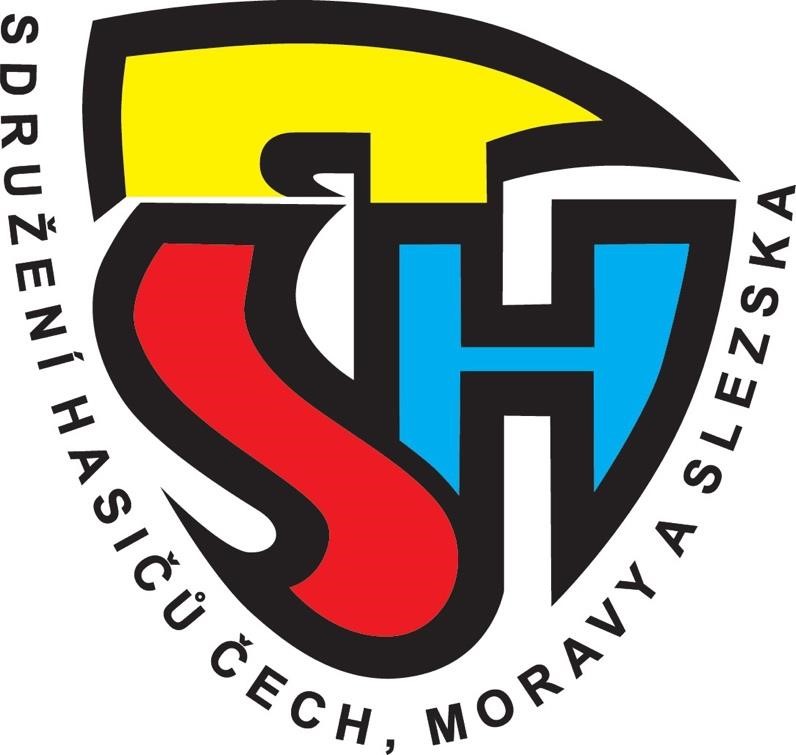 PROPOZICEOkresní soutěže O Pohár starostky OSH Kolín, družstev Sborů dobrovolných hasičů SH ČMS okresu Kolín v požárním útoku 2023 Pořadatelem okresní soutěže O Pohár starostky OSH Kolín je SH ČMS –Okresní sdružení hasičů Kolín a SH ČMS – Sbor dobrovolných hasičů OvčárySoutěž se uskuteční v sobotu 2. září 2023 v areálu fotbalové hřiště „Horky“, přípravu areálu zajistí SDH Ovčáry.  Účast  soutěžní družstva mužů a žen SH ČMS okresu Kolín na základě dodané přihlášky. Organizační štáb náčelník štábu	Kamila Havlínovávelitel soutěže 	Josef Tuláček 	 hlavní rozhodčí 	Petr Polášek	 	 prezence 		Lucie Hyblerová	 	 časomíra 		Radovan Žyla Všeobecná ustanovení a) Soutěžní družstva: soutěžní družstvo sestává ze 7 závodníků + 1 náhradník, vedoucí družstva a řidič.družstvo mužů může být doplněno o závodnici/ce ženu/ženy, doplnění žen muži není povoleno.b) Podání přihlášek:  Přihlašovatelé soutěžních družstev předají řádně vyplněné přihlášky (viz. příloha níže) nejpozději do 25. srpna 2023 e-mailem na adresu: sh.kolin@c-box.cz .c) Prezence Při prezenci na soutěž vedoucí družstev:předloží opravenou přihlášku v případě změnzaplatí startovné ve výši 400 Kč za soutěžní družstvo Stravování Stravu zajišťuje OSH Kolín.Během dne bude možnost zakoupit občerstvení. Zdravotní zajištění a pojištění účastníků soutěže Zdravotnickou službu v místě soutěže zajistí OSH Kolín.  Za zdravotní stav soutěžících odpovídá pořadateli přihlašovatel.  Doprava Vlastní na náklady vysílajícího SDH. Technická ustanovení Soutěž bude provedena dle platné Směrnice hasičských sportovních soutěží (dále jen SHS) pro muže a ženy schválené VV SH ČMS dne 16. 6. 2011 s účinností od 1. 1. 2012 I. a II. část. (soubor předpisů SH ČMS-1/17-2011) včetně vydaných dodatků.Start požárního útoku bude při čerpadle v chodu nebo v klidu.U PPS se povoluje čtyřsvodový výfuk, povolen plastový i kovový sací koš, savicový nástavec se povoluje.  Disciplíny budou provedeny na dráze: 	− 	s travnatým povrchem v disciplíně požární útok s vodou (základna na travnatém povrchu); Disciplína požární útok bude probíhat dvoukolově. Každé družstvo má povolen 1 chybný start, při druhém je pokus neplatný.O pořadí rozhodne lepší dosažený čas z obou pokusů. Soutěž bude rozdělena do kategorií:Kategorie družstev mužů/žen SDH s požární stříkačkou PS 12 o obsahu max. 1500 cm3.Kategorie družstev mužů/žen SDH s požární stříkačkou PS 12 bez omezení výkonu.Z kategorií žen a mužů (bez omezení výkonu a s omezením výkonu PS 12) mají právo dva týmy s nejrychlejším časem reprezentovat okres Kolín v soutěži ,, O Pohár starosty KSH v požárním útoku‘‘ dne 28. září 2023 v Kostelci nad Černými lesy na okrese Kolín.Předpokládaný časový harmonogram soutěže  8:30 – 9:00	příjezd družstev, prezence9:00 – 9:10	porada rozhodčích a vedoucích družstev      9:15		nástup a zahájení soutěže    13:00		vyhodnocení soutěže
Časový harmonogram může být změněn dle aktuálního vývoje situace a počtu přihlášených družstev.     Těšíme se na Vaši účast     V Kolíně 31.7.2023						  	Kamila Havlínová										starostka OSH KolínMapa areálu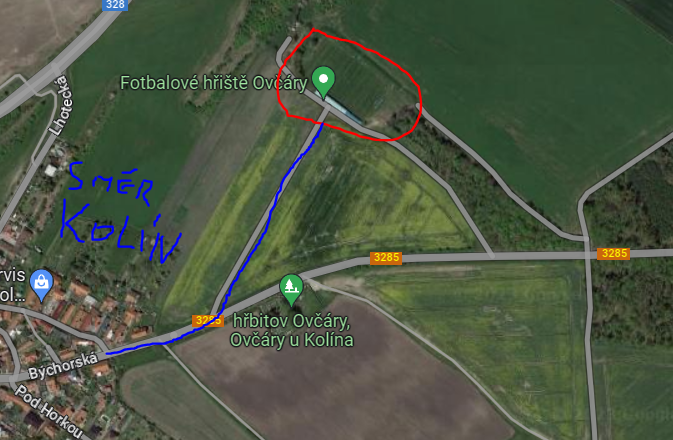 P Ř I H L Á Š K A
do soutěže v požárním sportu..................................................................................................................…………….……..……..přihlašuje (SDH), družstvo mužů / žen*, k soutěži v požárním útoku kategorie a, b,*O pohár starostky OSH Kolín v požárním útoku, Ovčáry, 2. 9. 2023Přihlašovatel stvrzuje, že výše uvedení soutěžící splňují zdravotní způsobilost a ostatní podmínky stanovené v pravidlech požárního sportu a propozicích soutěže.Vedoucí družstva: .................................................................................... ........................................
                                             Příjmení, jméno a podpis telefonní kontakt (mobil)V.........................................dne................................. .......................................................................(razítko a podpis přihlašovatele)Účastníci soutěže dávají tímto souhlas s tím, aby pořadatel uchovával a zpracovával, v souladu s platnými právními předpisy, osobní údaje uvedené na této přihlášce. Současně souhlasí s pořizováním fotografií a videozáznamů z této akce a jejich použití při reprezentaci a propagaci soutěže.
*Nehodící se škrtněte.P.č.Příjmení a Jméno závodníkaDatum narození1.2.3.4.5.6.7.Náhradník